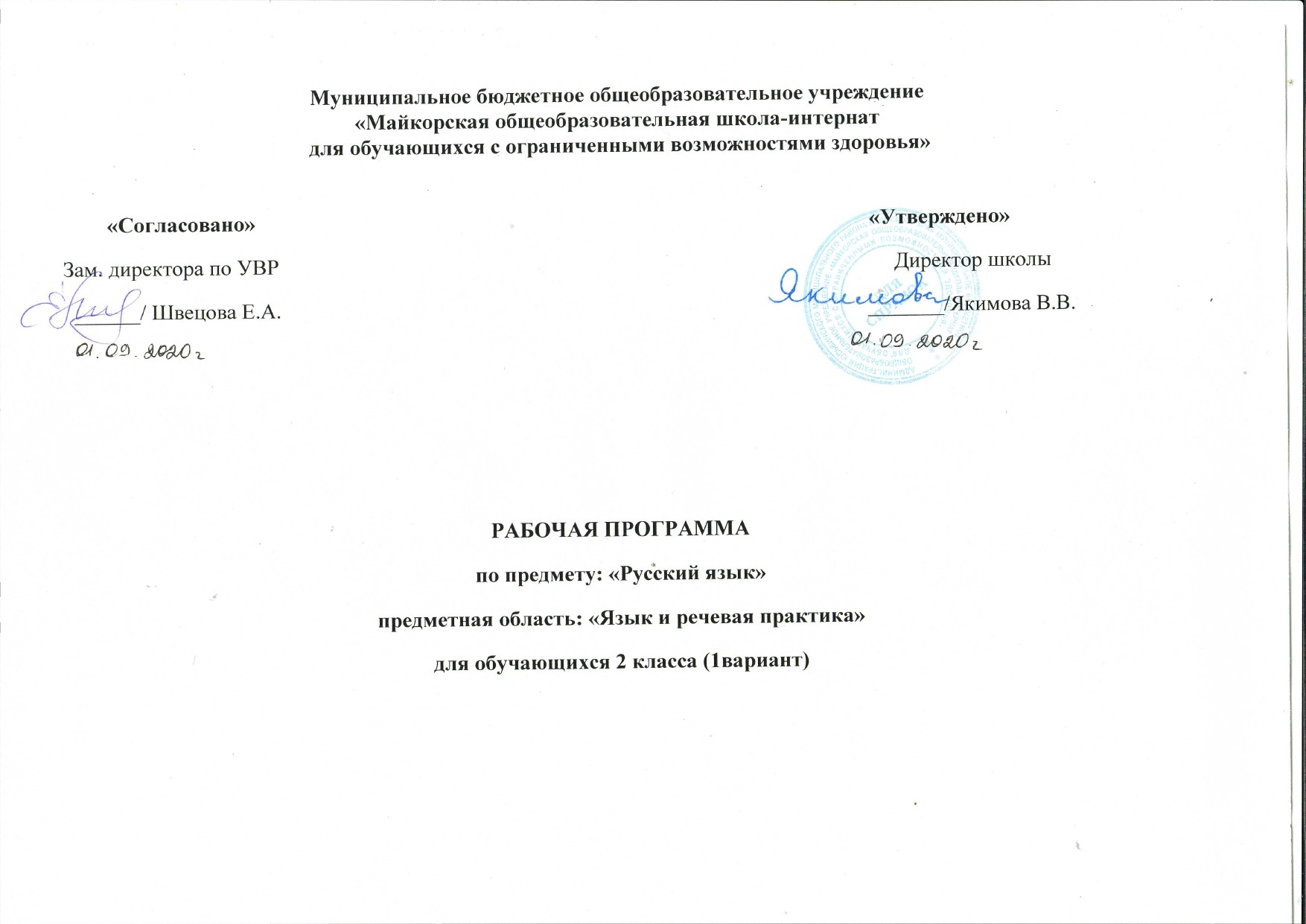 СОДЕРЖАНИЕПОЯСНИТЕЛЬНАЯ ЗАПИСКАРабочая программа  по учебному предмету «Русский язык»  для 2 класса составлена на основе- Федерального государственного образовательного стандарта образования обучающихся с умственной отсталостью (интеллектуальными нарушениями)-адаптированной основной общеобразовательной программы образования обучающихся с легкой умственной отсталостью (интеллектуальными нарушениями) (Вариант 1) МБОУ «Майкорская ОШИ для обучающихся с ОВЗ». Федерального закона № 273 от 29 декабря 2012 года «Об образовании в Российской Федерации»;Федерального государственного образовательного стандарта образования  обучающихся с умственной отсталостью (интеллектуальными нарушениями) от 19.12.2014 г.  № 1599.адаптированной основной общеобразовательной программы образования обучающихся с легкой умственной отсталостью (интеллектуальными нарушениями) (Вариант 1) МБОУ «Майкорская ОШИ для обучающихся с ОВЗ»приказа Министерства образования и науки Российской Федерации от 31 марта 2014г. №253 «Об утверждении федерального перечня учебников, рекомендуемых к использованию при реализации имеющих государственную аккредитацию образовательных программ начального общего, основного общего, среднего общего образования»;Санитарно-эпидемиологические правила и нормативы СанПиН 2.4.2.3286-15 «Санитарно-эпидемиологические требования к условиям и организации обучения и воспитания в организациях, осуществляющих образовательную деятельность по адаптивным основным общеобразовательным программам для обучающихся с ограниченными возможностями здоровья, утверждённые главным санитарным врачом Российской Федерации от 10 июля 2015г. № 26, зарегистрированными в Минюсте России 14 августа 2015г. №38528.Программа курса «Русский язык» реализует основные положения Концепции о стандартах специального образования. В системе предметов образовательной школы курс «Русский язык» входит в обязательную часть предметных областей учебного плана и реализует познавательную и социокультурную цели: познавательная цель предполагает формирование у учащихся представлений о языке как составляющей целостной научной картины мира, ознакомление учащихся с основными положениями науки о языке и формирование на этой основе знаково-символического и логического мышления учеников;социокультурная цель изучения русского языка включает формирование коммуникативной компетенции учащихся – развитие устной и письменной речи, монологической и диалогической речи, а также навыков грамотного, безошибочного письма как показателя общей культуры человека.Для достижения поставленных целей изучения русского языка необходимо формирование академических и жизненных компетенцийи решение следующих практических задач: образовательные: Способствовать совершенствованию техники письма;Обучить  некоторым правилам орфографии;Создать условия для расширения и активизации словарного запаса;Выработать элементарные навыки грамотного письма; повысить уровень общего и речевого развития учащихся; Научить последовательно и правильно излагать свои мысли в устной и письменной форме; коррекционная:Формироватьуучащихсяинтерескязыкуипервоначальныеязыковыеобобщения; Формировать  познавательную деятельность школьников, коррекция ВПФ (внимания, памяти, логического мышления);Развивать  устную и письменную коммуникации, способности к осмысленному чтению и письму; овладение способностью пользоваться устной и письменной речью для решения соответствующих возрасту житейских задач;воспитательная:воспитание личностных качеств обучающихся воспитанников;осуществлениенравственного,эстетическогоиэкологическоговоспитанияшкольников.Рабочая программа  составлена  с учётом особенностей познавательной  деятельности учащихся, уровня их  общего и речевого развития, подготовки к усвоению учебного материала, специфических отклонений в развитии, требующих  индивидуальной или групповой коррекции.  Школьники разделены на группы обученности  на основе дифференциации В.В.Воронковой. Дифференцированная работа спланирована по учебным возможностям, интересам, способностям и склонностям.ОБЩАЯ ХАРАКТЕРИСТИКА УЧЕБНОГО ПРЕДМЕТА «РУССКИЙ ЯЗЫК»Специфика предмета  заключается в том, что русский  язык как учебный предмет является ведущим, так как от его усвоения во многом зависит успешность всего школьного обучения. Практическая и коррекционная направленность обучения языку обусловливает его специфику. Все знания учащихся, получаемые ими в основном при выполнении упражнений, являются практически значимыми для их социальной адаптации и реабилитации. Необходимость коррекции познавательной и речевой деятельности умственно отсталых школьников обусловлена трудностями овладения ими русской фонетикой, графикой и орфографией, своеобразием их общего и речевого развития, имеющихся психофизических функций.Содержание предмета направлено на формирование функциональной грамотности и коммуникативной компетентности. Русский язык является для младших школьников основой всего процесса обучения, средством развития их мышления, воображения, интеллектуальных и творческих способностей, основным каналом социализации личности. Структурно и содержательно программа построена с учетом особенностей познавательной деятельности детей. Концентрическое расположение материала, когда одна и та же тема изучается в течение нескольких лет, создает условия для постепенного наращивания сведений по теме (дробность, «пошаговость»), для постоянного повторения пройденного и отработки необходимых умений. Введение в программу пропедевтических этапов (практических грамматических упражнений – перед изучением систематического курса практической грамматики) обеспечивает коррекцию недостатков речевого опыта учащихся, в том числе - исправления различных нарушений речи школьников. В связи с фрагментарностью усвоения материала, темы спланированы так, что изучению нового материала предшествует повторение. После каждой темы идёт обобщение знаний. В младших классах умственно отсталым школьникам даются самые элементарные сведения по грамматике, усвоение которых важно для выработки у них достаточно осмысленного отношения к основным элементам языка. Овладение элементарными знаниями по грамматике, прежде всего необходимо для приобретения практических навыков устной и письменной речи, формирования основных орфографических и пунктуационных навыков, в воспитании интереса к родному языку. Учащиеся должны приобрести ряд грамматических умений в области фонетики, морфологии и синтаксиса. Обучение грамматике способствует их умственному и речевому развитию.
          Обучение грамматике будет действенным при установлении тесной связи между изучением ее элементов и речевой практикой учащихся.
         Умения анализировать, обобщать, группировать, систематизировать даже элементарный языковой материал, давать простейшие объяснения должны способствовать коррекции мышления, развитию познавательной деятельности школьников.ОПИСАНИЕ МЕСТА УЧЕБНОГО ПРЕДМЕТА «РУССКИЙ ЯЗЫК» В УЧЕБНОМ ПЛАНЕПредмет «Русский язык» входит в образовательную область «Язык и речевая практика» учебного планаМБОУ «Майкорская ОШИ для обучающихся с ОВЗ».  Рабочая программа по русскому языку рассчитана в 2 классе на 136 часов, 4 часа в неделю, 34 учебные недели. Программа реализуется через систему уроков русского языка.4. ЛИЧНОСТНЫЕ И ПРЕДМЕТНЫЕ РЕЗУЛЬТАТЫ ИЗУЧЕНИЯ УЧЕБНОГО ПРЕДМЕТА «РУССКИЙ ЯЗЫК»Рабочая программа  для 2 класса направлена на достижение учащимися определенных личностных и предметных  результатов.Личностными  результатами  изучения  предмета  «Русский  язык»  во 2 классе являются следующие умения: Осознание себя как ученика, заинтересованного посещением школы, обучением, занятиями, как члена семьи, одноклассника, друга.Способность к осмыслению социального окружения, своего места в нем, принятие соответствующих возрасту ценностей и социальных ролей.Положительное отношение к окружающей действительности, готовность к организации взаимодействия с ней и эстетическому ее восприятию.Умение ценить и принимать следующие базовые ценности «добро», «природа», «семья»; испытывать уважение к своей семье, к своим родственникам, любовь к родителям.Понимать эмоции других людей, сочувствовать,  сопереживать. Иметь представления о здоровом образе жизни: элементарные гигиенические навыки.Осознавать роль языка и речи в жизни людей.Самостоятельность в выполнении учебных заданий, поручений, договоренностейПонимание личной ответственности за свои поступки на основе представлений о этических нормах и правилах поведения в современном обществеГотовность к безопасному и бережному поведению в природе и обществеПредметные результатыВ рабочей программе 2 класса по предмету «Русский язык» предусмотрено два уровня овладения предметными результатами: минимальный и достаточный. Достаточный уровень освоения предметных результатов не является обязательным для всех обучающихся. Минимальный уровень освоения предметных результатов является обязательным для большинства обучающихся с умственной отсталостью. Отсутствие достижения  этого уровня  не является препятствием к продолжению образования по данному варианту программы.Предполагается, что к концу обучения во 2 классе учащиеся будут уметь:Базовые учебные действияПознавательные УДОриентироваться в учебнике, пользоваться заданиями и вопросами в учебнике.Отвечать на  вопросы учителя, находить ответы на вопросы в тексте, иллюстрациях.Сравнивать предметы и объекты, находить общее и различие.Группировать предметы на основе существенных признаков.Делать выводы в результате совместной работы класса и учителя. Преобразовывать информацию из  одной  формы в  другую: подробно пересказывать  небольшие тексты.Пользоваться знаками, символами, предметами заместителями.Писать.Коммуникативные УДОтвечать на вопросы учителя, товарищей по классу.Слушать и понимать речь других.Оформлять свои мысли в устной и письменной форме  (на уровне предложения или  небольшого текста); Пользоваться приёмами слушания: фиксировать тему (заголовок), ключевые слова.Договариваться с одноклассниками  совместно с учителем о правилах поведения и общения оценки и самооценки и следовать им.Учиться работать в  паре,  группе; выполнять различные роли (лидера, исполнителя).РегулятивныеУметь организовывать своё рабочее место, удобно располагать учебники, письменные принадлежности и другие предметы на парте.Работать в заданном темпе.Проверять работу по образцу.Находить ошибки в своей и чужой работе, устранять их.Выполнять работу по несложному алгоритму.Доводить начатое дело до конца.Определять и  формулировать цель   деятельности на  уроке  с помощью учителя;Проговаривать  последовательность действий на уроке;5.СОДЕРЖАНИЕ УЧЕБНОГО ПРЕДМЕТА «РУССКИЙ ЯЗЫК»Повторение пройденного за годГрамматика, правописание и развитие речи2 класс (4 ч. в неделю)Повторение Звуки и буквы. Соотношение звука и буквы, различение звуков и букв. Буквы, сходные по начертанию, их различение.Наша речь. Слово, слог как часть слова, предложение, текст.Слова, отличающиеся одним звуком, последовательностью и количеством звуков в слове. Слова со стечением согласных. Составление предложений из двух-трех слов.Звуки и буквыЗвуки гласные и согласные, их различение.Гласные ударные и безударные. Их различение в двусложных словах. Постановка знака ударения.Слова с гласной э.Слова с буквами иий, их различение.Слова с гласными и, е, ю, я в начале слова и после гласных.Согласные звонкие и глухие, артикулярно сходные (р — л), свистящие и шипящие, аффрикаты, их различение на слух и в произношении. Написание слов с этими согласными.Согласные твердые и мягкие, их различение на слух и в произношении. Обозначение мягкости согласных буквами и, е, ю, я.Буква ь для обозначения мягкости согласных в конце слова.Практические упражнения в чтении и написании слов с разделительнымиь и ъ.СловоИзучение слов, обозначающих предметы:- называние предметов и различение их по вопросам кто? что?;- называние одного предмета и нескольких одинаковых предметов (стол — столы; рама — рамы);- различение основных частей хорошо знакомых предметов (стул — спинка, сиденье, ножки);- сравнение двух предметов и определение признаков различия и сходства (стакан — кружка, кушетка — диван).Умение различать слова по их отношению к родовым категориям (игрушка, одежда, обувь и др.).Большая буква в именах, фамилиях людей, в кличках животных.Изучение слов, обозначающих действия:- называние действий предметов по вопросам что делает? что делают?- группировка действий по признаку их однородности (кто как голос подает, кто как передвигается);- различение предметов по их действиям (птица летает, а рыба плавает);- умение согласовывать слова, обозначающие действия, со словами, обозначающими предметы.Знакомство с предлогом как отдельным словом (в, из, на, у, с). Раздельное написание предлога со словом, к которому он относится (под руководством учителя).Правописание слов с непроверяемыми написаниями в корне, взятых из словаря учебника.ПредложениеПрактическое знакомство с построением простого предложения:- составление предложения по вопросу, картинке, на тему, предложенную учителем;-  заканчивание начатого предложения (Собака громко...);- составление предложения из слов, данных в нужной форме вразбивку;- выделение предложения из текста.Написание прописной буквы в начале предложения и точки в конце предложения.Связная и письменная речьРасположение двух-трех коротких предложений в последовательном порядке (по картинкам или после устного разбора с учителем). Составление подписей к серии из двух-трех сюжетных картинок.Правильное использование личных местоимений вместо имени существительного.Письмо и чистописаниеСовершенствование техники письма.Письмо строчных и прописных букв, соединение их в слова.Выполнение с помощью учителя письменных упражнений по учебнику в соответствии с заданием.Списывание рукописного и печатного текстов по слогам. Проверка слов путем орфографического проговаривания.Письмо под диктовку простых по структуре предложений, состоящих из слов, написание которых не расходится с произношением; списывание слов со вставкой пропущенных букв.Списывание предложений с дополнением пропущенных слов по картинкам.Выписывание слов, начинающихся с определенной буквы, определенного слога и т. д.Составление под руководством учителя из букв разрезной азбуки слов — подписей под предметными рисунками и их запись; составление и запись предложений из трех-четырех данных вразбивку слов.Запись коротких предложений, составленных с помощью учителя в связи с чтением, работой по картинкам и с календарем природы.Устная речьПовторение пройденного за год.Составление простых распространенных предложений по вопросам учителя на основе демонстрируемого действия, по предметным и сюжетным картинкам, на предложенную тему.Правильное употребление форм знакомых слов при ответах на вопросы и составление предложений. Использование предлогов у, к,с и некоторых наречий.Связное высказывание по предложенному плану в виде вопросов (3—4 пункта).Список слов,правописание которых учащиеся должны усвоить:Барабан, береза, ветер, воробей, ворона, горох, дежурный, заяц, здесь, капуста, карандаш, коньки, корова, лопата, машина, молоко, морковь, мороз, Москва, огурец,орех, отец, пальто, пенал, помидор, рабочий, ребята, сахар, собака, стакан, тарелка, тетрадь, теперь, топор, улица, учитель.Учебно-тематический план.(136 часов, 4 часа в неделю)7. ТЕМАТИЧЕСКОЕ ПЛАНИРОВАНИЕ7.СИСТЕМА ОЦЕНКИ ДОСТИЖЕНИЯ ОБУЧАЮЩИМИСЯ С УМСТВЕННОЙ ОТСТАЛОСТЬЮ ПЛАНИРУЕМЫХ РЕЗУЛЬТАТОВ ОСВОЕНИЯ АДАПТИРОВАННОЙ ОСНОВНОЙ ОБРАЗОВАТЕЛЬНОЙ ПРОГРАММЫ ОБЩЕГО ОБРАЗОВАНИЯОценка личностных результатов предполагает оценку продвижения ребенка в овладении социальными (жизненными) компетенциями.Оценка предметных результатов проводится со 2 класса с помощью диагностических работ (промежуточных и итоговых), направленных на определение уровня освоения темы учащимися. Критериями оценивания являются: соответствие достигнутых предметных, личностных результатов обучающихся требованиям к результатам освоения адаптированной общеобразовательной программы; динамика результатов предметнойобученности, формирования базовых учебных действий.Устный ответ во 2классе оценивается следующим образом:Оценка «5»Обнаруживает понимание материала;Самостоятельно формулирует ответы;Умеет привести примеры;Допускает единичные ошибки и сам исправляет.Оценка «4»Обнаруживает понимание материала;Самостоятельно формулирует ответы;Допускает ошибки в подтверждении ответов примерами и исправляет их с помощью учителя (1 -2 ошибки);Допускает ошибки в речи (1 – 2 ошибки).Оценка «3»Обнаруживает знание и понимание основных положений темы;Излагает материал недостаточно полно и последовательно;Допускает ряд ошибок в речи;Затрудняется самостоятельно подтвердить пример;Нуждается в постоянной помощи учителя.Письменная работа во 2 классе оценивается следующим образом:Оценка «5» ставится за правильно выполненную работу, допускается 2 исправления, работа написана аккуратно.Оценка «4», если в работе допущены 1-2 орфографические ошибки, допущены небольшие отклонения от норм каллиграфии.Оценка «3», если в работе допущены 3-5 ошибок. Работа написана небрежно.Оценка «2», если в работе допущены более 6 ошибок, работа написана неряшливо.Ошибки идентичного характера считаются за одну.Ошибки, обусловленные несформированностью фонематических процессов и слухового восприятия, при контрольном списывании – зрительного внимания:пропуски букв и слогов;перестановки букв и слогов;недописывание букв и слогов;наращивание слов лишними буквами и слогами;искажения слова – «наотух» (на охоту);слитное написание слов и их произвольное деление;слитное написание предложений;замена одной буквы на другую;нарушение смягчения согласных – «васелки» (васельки), «смали» (смяли).8. ОПИСАНИЕ МАТЕРИАЛЬНО-ТЕХНИЧЕСКОГО ОБЕСПЕЧЕНИЯ ОБРАЗОВАТЕЛЬНОГО ПРОЦЕССА Литература для учителя.1. Программы специальных (коррекционных) образовательных учреждений VIII вида для 1-4 классов, под редакцией доктора педагогических наук В. В. Воронковой по предмету «Русский (родной) язык». М.: «Просвещение», 2013  г.2. Якубовская Э.В.,Коршунова Я.В.. Русский язык: учебник для  общеобразовательных организаций реализующих адаптированные основные общеобразоватедьные программы.  2 класс. М.: «Просвещение», 2018 г. 3.Воронкова В.В. Уроки русского языка во 2 классе специальной (коррекционной) общеобразовательной  школы 8 вида. - М.: Гуманит. изд. центр ВЛАДОС, 2003г.4. Серия пособий «Говорим правильно». – ОАО «Дом печати- Вятка», 2011г.Литература для учащихся.Якубовская Э.В., Павлова Н.В. Русский язык: учебник для специальных (коррекционных) образовательных учреждений YIII вида.  2 класс. М.: «Просвещение», 2012 г.Средства обучения: технические и электронные средства обучения:- CD/DVD –проигрыватели,- аудиомагнитофон,- мультимедиапроектор; экран, - аудиозаписи, видеозаписи, мультимедийные ресурсы,- классная доска с набором креплений для картинок, постеров, таблиц, цифровые образовательные ресурсы:Электронные библиотеки (www. gnpbu. ru.);http://www.it-n.ru/communities.aspx?cat_no=5025&tmpl=com  Сеть творческих учителейhttp://viki.rdf.ru/cat/prazdniki/ Детские электронные презентацииhttp://dic.academic.ru  - Словари и энциклопедии on-line.http://ditionary.fio.ru - Педагогический энциклопедический словарь.http://www.km.ru - Портал компании «Кирилл и Мефодий»http://www.ug.ru - Сайт «Учительской газеты».http://www.solnyshko.ee - Детский портал «Солнышко».демонстрационный и раздаточный дидактический материал:касса букв и сочетаний (по возможности).таблицы к основным разделам грамматического материла.наборы сюжетных (предметных) картинок.словари по русскому языку: толковый словарь, словарь фразеологизмов, морфемный и словообразовательный словари.репродукции картин в соответствии с тематикой и видами работы.наборы ролевых игр, игрушек и конструкторов.настольные развивающие игры.9. Приложения к программе. Контрольно-измерительные материалы.Планирование контроля и оценки знаний учащихся Практическая часть:Контрольное списывание № 1 «Повторение»Контрольное списывание № 2 «Звуки и буквы»Контрольное списывание № 3 « Слог»Контрольное списывание № 4 «Парные звонкие и глухие согласные»Контрольное списывание № 5 «Гласные буквы Е,Ё,Ю,Я в начале слова или слога»Контрольное списывание № 6 «Мягкий знак на конце слова» Контрольное списывание № 7 «Предмет»Контрольное списывание № 8 «Предложение»Контрольное списывание № 9 «Предложение»          Контрольная работа № 1 Входящая контрольная работаКонтрольная работа № 2 Контрольная работа за 1 четвертьКонтрольная работа № 3 Контрольная работа за 2 четвертьКонтрольная работа № 3 Контрольная работа за 3 четверть  Контрольная работа № 5 Контрольная работа за год1. Пояснительная записка2. Общая характеристика учебного предмета «Русский язык»3. Описание места учебного предмета «Русский язык» в учебном плане4. Личностные и предметные результаты изучения учебного предмета «Русский язык»5. Содержание учебного предмета «Русский язык»6. Тематическое планирование7. Система оценки достижения обучающимися с умственной отсталостью (интеллектуальными нарушениями) планируемых результатов освоения адаптированной основной образовательной программы общего образования8. Описание материально-технического обеспечения образовательного процессаМинимальный уровень: Достаточный уровень:• различать сходные по начертанию буквы;• называть предметы на картинках и подбирать к ним названия действий;	• составлять предложение по действию или по картинке с помощью учителя;• списывать по  слогам слова с рукописного и печатного текстов;• составлять буквенную схему слои типа шар, суп, Мила;• делить слова на слоги;• писать под диктовку буквы, слоги и слова (из 3—4 букв), написание которых не         расходится с произношением (6 слов).• дифференцировать на слух и в произношении звонкие и глухие, [р] - [л]. свистящие и шипящие, твёрдые и мягкие согласные; правильно обозначать их соответствующими буквами на письме (в сильной позиции); определять значение слов, соотнося их с картинками;• делить слова на слоги;• группировать слова-названия предметов и названия действий;• приводить в качестве примеров слова этих категорий:• списывать по слогам с рукописного и печатного текстов;• грамотно писать по памяти словарные слова; •писать под диктовку слова и предложения из слов, написание которых не    расходится с произношением (8-10 слов)№ТемаКоличествочасов1Повторение.82Звуки и буквы.93Слог.84Парные звонкие и глухие согласные.125Шипящие и свистящие согласные.36Гласные буквы Е,Ё,Ю,Я в начале слова или слога.97Твердые и мягкие согласные.128Мягкий знак на конце слова.89Слово. Названия предметов.1510Названия действий.1211Предлоги.412Слова с непроверяемыми гласными.413Предложение.2214Повторение.10Итого136№п/пИзучаемый раздел, тема учебного материалаКолчасХарактеристика деятельности учащихся или виды учебной деятельностиХарактеристика деятельности учащихся или виды учебной деятельностиПланируемые результатыПланируемые результатыПланируемые результатыдата№п/пИзучаемый раздел, тема учебного материалаКолчасХарактеристика деятельности учащихся или виды учебной деятельностиХарактеристика деятельности учащихся или виды учебной деятельностиПредметные результаты Базовые учебные действияБазовые учебные действиядата1 четверть-32 ч.1 четверть-32 ч.1 четверть-32 ч.1 четверть-32 ч.1 четверть-32 ч.1 четверть-32 ч.1 четверть-32 ч.1 четверть-32 ч.1 четверть-32 ч.1.Повторение. (8ч)1.Повторение. (8ч)1.Повторение. (8ч)1.Повторение. (8ч)1.Повторение. (8ч)1.Повторение. (8ч)1.Повторение. (8ч)1.Повторение. (8ч)1.Повторение. (8ч)Звуки и буквы. Выделение звука и буквы в слове.1Различение звуков на слух и написание букв.Знать различия между звуком и буквой Уметь писать строчные и заглавные буквыЗнать различия между звуком и буквой Уметь писать строчные и заглавные буквыРазвивать фонематический слух.Развивать фонематический слух.Слово. Предмет и слово, называющее предмет.1Название предметов различных родовых групп, различение реального предмета и слова, называющего этот предмет(слово произносим, обозначаем в схеме, записываем в тетради)Знать написание слова «капуста»Умение рисовать схему словЗнать написание слова «капуста»Умение рисовать схему словУмение писать по образцуУмение писать по образцуПредложение. Правило записи предложения.1Составление предложений на основе демонстрации действий.Знать понятие «предложение, большая буква, точка »Уметь определять количество слов в предложении. Знать понятие «предложение, большая буква, точка »Уметь определять количество слов в предложении. Уметь оформлять предложение на письме.Уметь оформлять предложение на письме.Предложение и его схема.1Обозначение на схеме правил записи предложений. Анализ схемы. Количество слов в схеме и в записанном предложении.Знать написание слова «собака»Уметь определять количество предложений в тексте.Знать написание слова «собака»Уметь определять количество предложений в тексте.Умение чертить схемы предложенийУмение чертить схемы предложенийРаспространение предложений1Распространение предложения с помощью картинок запись по образцу предложений из 4 слов.Знать  правила оформления предложений в тетради.Умение подбирать признаки предметам.Знать  правила оформления предложений в тетради.Умение подбирать признаки предметам.Умение работать со словаремУмение работать со словаремСоставление предложений с данным словом1Фиксация предложения в схеме и в тетради.Написание слова «карандаш»Умение составлять предложения по образцуНаписание слова «карандаш»Умение составлять предложения по образцуУмение чертить схему предложенийУмение чертить схему предложенийДиктант № !. «Предложение». Входящий.1Письмо текста под диктовку с предварительным анализомЗнать все буквы алфавита Умение работать  по образцуЗнать все буквы алфавита Умение работать  по образцуУмение работать самостоятельноУмение работать самостоятельноРабота над ошибками. «Предложение». Повторение.1Знать все буквы алфавита Уметь применять полученные знания на практике.Знать все буквы алфавита Уметь применять полученные знания на практике.Умение сравнивать, анализироватьУмение сравнивать, анализироватьЗвуки и буквы. (9ч)Звуки и буквы. (9ч)Звуки и буквы. (9ч)Звуки и буквы. (9ч)Звуки и буквы. (9ч)Звуки и буквы. (9ч)Звуки и буквы. (9ч)Звуки и буквы. (9ч)Звуки и буквы. (9ч)Гласные звуки и буквы1Различение по наличию или отсутствию преграды (наблюдение в зеркале за произношением звуков).Знать гласные буквы Знать согласные буквыУметь отличать понятия «звук и буква», отличать гласные от согласныхЗнать гласные буквы Знать согласные буквыУметь отличать понятия «звук и буква», отличать гласные от согласныхРазвивать фонематический слух, умение рисовать схемы слов.Согласные звуки и буквы.1Гласные и согласные буквы.условное обозначение гласных и согласных звуков и букв в схеме. Знать гласные буквы Знать согласные буквыУметь отличать понятия «звук и буква», отличать гласные от согласныхЗнать гласные буквы Знать согласные буквыУметь отличать понятия «звук и буква», отличать гласные от согласныхРазвивать фонематический  слух, умение рисовать схемы словСлова, которые различаются одним звуком.1Чёткое произношение звуков слова, написание  которого не расходится с произношением.Знать написание слова «ветер», понятие «родственные слова»Умение различать значение слов, кот.различаются 1 звукомЗнать написание слова «ветер», понятие «родственные слова»Умение различать значение слов, кот.различаются 1 звукомУмение писать по памяти.Слова, которые различаются количеством звуков.1Последовательное обозначение каждого звука в схеме. Запись слова в тетради по схеме.Знать написание слова шарф»Умение соотносить слово со схемой, видеть разницуЗнать написание слова шарф»Умение соотносить слово со схемой, видеть разницуУмение сравнивать, составлять предложения по картинке.Слова, которые различаются последовательностью звуков.1Сравнение слов, отличающихся количеством звуков и их расположением. Наглядное объяснение значения слова(«Покажи на картинке»).Написание слова«банка»Уметь соотносить рисунок и схему, составлять разные слова  из одного и того же набора букв.Написание слова«банка»Уметь соотносить рисунок и схему, составлять разные слова  из одного и того же набора букв.Развивать внимательность, умение сравнивать и находить отличияУдарение в словах. Знакомство со знаком ударения.1Постановка знака ударения. Ударение в двухсложных словах.Написание слова «Москва», понятие «ударная гласная»Умение ставить ударение в словах, определять ударный гласный.Написание слова «Москва», понятие «ударная гласная»Умение ставить ударение в словах, определять ударный гласный.Умение подбирать слова к предложенным схемам.Выделение ударного гласного в слове.1Выделение ударного гласного по образцу и самостоятельно.Написание слова «горох»Уметь ставить ударение в словах, определять ударный гласный.Написание слова «горох»Уметь ставить ударение в словах, определять ударный гласный.Умение подбирать слова к предложенным схемам.Контрольный диктант №2. «Звуки и буквы».1Письмо текста под диктовкуЗнать правила оформления предложений в тетрадях.Уметь применять полученные знания на практикеЗнать правила оформления предложений в тетрадях.Уметь применять полученные знания на практикеУмение работать самостоятельноРабота над ошибками.  Повторение темы  «Звуки и буквы».1Исправление ошибок допущенных в контрольной работе. Повторение тем на которые были допущены ошибкиЗнать правила оформления предложений в тетрадях.Умение применять полученные знания на практикеЗнать правила оформления предложений в тетрадях.Умение применять полученные знания на практикеУмение сравнивать, делать выводыСлог. (7ч)Слог. (7ч)Слог. (7ч)Слог. (7ч)Слог. (7ч)Слог. (7ч)Слог. (7ч)Слог. (7ч)Слог. (7ч)Деление слов на слоги1Деление слов на слоги. Чёткое произнесение каждого слога. Составление слов из данных слогов с опорой на картинки.Знать понятие «слог», слова могут состоять из 1,2, 3-х слогов Уметь делить слова на слоги, определять кол-во слогов в слове  составлять из слогов слова Знать понятие «слог», слова могут состоять из 1,2, 3-х слогов Уметь делить слова на слоги, определять кол-во слогов в слове  составлять из слогов слова Умение составлять предложения по картинке, писать имена людей с заглавной  буквыГласные в образовании слогов.1Наблюдение за количеством гласных в слове и количеством слогов. Слогообразующая роль гласных.Знать правило на стр 34, написание слова «помидор».Уметь отсчитывать слоги хлопками, вставлять пропущенные гласные  Знать правило на стр 34, написание слова «помидор».Уметь отсчитывать слоги хлопками, вставлять пропущенные гласные  Умение писать по образцуДеление слов созвуками и-й на слоги.1Слова со звуками И-Й, различение их значений. Деление данных слов на слоги. Составление схемы слов. Включение слов в предложение.Знать правила переноса на заданную тему Уметь переносить слова с и-й Знать правила переноса на заданную тему Уметь переносить слова с и-й Следить за правильной осанкой на рабочем местеПеренос слов по слогам.Картинный диктант «Словарные слова».1Перенос двусложных слов типа Ми-тя, тра-ва, зем-ля.Знать правило на стр 36Знать словарные слова Уметь переносить слова с одной строки на другую.Уметь работать со словарем.Знать правило на стр 36Знать словарные слова Уметь переносить слова с одной строки на другую.Уметь работать со словарем.Развивать внимательностьУмение писать самостоятельноРазличай л-рПовторение и обобщение изученного.1Слова со звуками Р-Л. Дифференциация их на слух и в произношении. Различение значений слов. Звуко-буквенный анализ слов с чётким  звуко-слоговым проговариванием.Уметь различать на слух звуки л-рУметь различать на слух звуки л-рУметь четко произносить звуки л-рКонтрольный диктант №3 за 1 четверть. «Слог»1Написание текста под диктовкуЗнать изученные темы.Умение работать самостоятельноЗнать изученные темы.Умение работать самостоятельноСлушать внимательно учителя.Работа над ошибками. Упражнение в делении слов на слоги1Исправление ошибок допущенных в контрольной работе. Повторение тем на которые были допущены ошибкиЗнать правила переноса на заданную тему Умение писать изученные буквы.Знать правила переноса на заданную тему Умение писать изученные буквы.Выполнение инструкций, точное следование образцуПарные звонкие и глухие согласные.  (12 ч)Парные звонкие и глухие согласные.  (12 ч)Парные звонкие и глухие согласные.  (12 ч)Парные звонкие и глухие согласные.  (12 ч)Парные звонкие и глухие согласные.  (12 ч)Парные звонкие и глухие согласные.  (12 ч)Парные звонкие и глухие согласные.  (12 ч)Парные звонкие и глухие согласные.  (12 ч)Парные звонкие и глухие согласные.  (12 ч)Различай б-п.1Звонкие и глухие согласные различение их по вибрации гортани.Звонкие и глухие согласные различение их по вибрации гортани.Знать  правила обозначения согласных звонких и согласных глухих:   б-пРазв. ум.различать на слух звуки б-п, вставлять пропущенные  буквыУметь списывать с печатного текстаРазличай б-п.1Звонкие и глухие согласные различение их по вибрации гортани.Звонкие и глухие согласные различение их по вибрации гортани.Знать  правила обозначения согласных звонких и согласных глухих:   б-пРазв. ум.различать на слух звуки б-п, вставлять пропущенные  буквыУметь списывать с печатного текстаРазличай в-ф1Обозначение в словах звонких и глухих согласных звуков соответствующими буквами.Обозначение в словах звонких и глухих согласных звуков соответствующими буквами.Знать  правила обозначения согласных звонких и согласных глухих:   в-фРазв. ум.различать на слух звуки в-ф, вставлять пропущенные  буквыУмение составлять схемы слов.Различай в-ф1Обозначение в словах звонких и глухих согласных звуков соответствующими буквами.Обозначение в словах звонких и глухих согласных звуков соответствующими буквами.Знать  правила обозначения согласных звонких и согласных глухих:   в-фРазв. ум.различать на слух звуки в-ф, вставлять пропущенные  буквыУмение составлять схемы слов.Различай г-к1Дифференциация слов на слух и в произношении. Различение значений слов.Дифференциация слов на слух и в произношении. Различение значений слов.Знать  правила обозначения согласных звонких и согласных глухих:   г-кУмение подбирать к заданным схема словаУмение выделять в тексте главное, выбирать заголовок. Различай д-т1Дифференциация слов на слух и в произношении. Различение значений словДифференциация слов на слух и в произношении. Различение значений словЗнать  правила обозначения согласных звонких и согласных глухих:   д-тУмение четко произносить звуки, рисовать схемы словУмение писать по образцу, по памяти.Различай ж-ш1Обозначение в словах звонких и глухих согласных звуков соответствующими буквами.Обозначение в словах звонких и глухих согласных звуков соответствующими буквами.Знать  правила обозначения согласных звонких и согласных глухих:   ж-шУмение вставлять правильную по смыслу буквуУмение читать по ролям.Различай з-с1Различение значений слов. Дифференциация их на слух и в произношении.Различение значений слов. Дифференциация их на слух и в произношении.Умение находить в тексте з-с и выделять их карандашом Развивать фонематический слух,умение составлять рассказ по картинке, расставлять предложения в нужном порядке.2 четверть-32 часа2 четверть-32 часа2 четверть-32 часа2 четверть-32 часа2 четверть-32 часа2 четверть-32 часа2 четверть-32 часа2 четверть-32 часа2 четверть-32 часаРазличай звонкие и глухие согласные1Знать определение «парные согласные».Умение подбирать пары похожих словУмение работать самостоятельноПарные звонкие и глухие согласные.1Контрольный диктант №4. «Парные звонкие и глухие согласные».Написание текста под диктовкуНаписание текста под диктовкуЗнать и уметь пользоваться полученными знаниями.Умение применять полученные знания на практике.Умение сравнивать, анализировать.Работа над ошибками. «Парные звонкие и глухие согласные».Исправление ошибок допущенных в контрольной работе.  Повторение тем на которые были допущены ошибкиИсправление ошибок допущенных в контрольной работе.  Повторение тем на которые были допущены ошибкиЗнать правила оформления работы над ошибками.Умение исправлять свои ошибкиРазвивать фонематический слух.Шипящие и свистящие согласные.( 3 ч)Шипящие и свистящие согласные.( 3 ч)Шипящие и свистящие согласные.( 3 ч)Шипящие и свистящие согласные.( 3 ч)Шипящие и свистящие согласные.( 3 ч)Шипящие и свистящие согласные.( 3 ч)Шипящие и свистящие согласные.( 3 ч)Шипящие и свистящие согласные.( 3 ч)Шипящие и свистящие согласные.( 3 ч)Шипящие согласные.1Дифференциация на слух и в произношении шипящих и свистящих звуков Обозначение их буквами.Дифференциация на слух и в произношении шипящих и свистящих звуков Обозначение их буквами.Знать шипящие согласные.Умение находить в тексте слова с шипящими буквамиРазвивать фонемат. слух, Свистящие согласные.1Дифференциация на слух и в произношении шипящих и свистящих звуков. Обозначение их буквами.Дифференциация на слух и в произношении шипящих и свистящих звуков. Обозначение их буквами.Знать свистящие буквы, словарное слово «улица»Уметь сравнивать слова, определять какими буквами различаютсяУмение выделять начальный звук.Различай шипящие и свистящие буквы.1Звуко-буквенный анализ слов. Различение значений слов.Звуко-буквенный анализ слов. Различение значений слов.Знать шипящие и свистящие согласные Уметь составлять предложение, подбирать заголовок текстуУмение сравнивать, составлять предложения по картинке.Гласные буквы е, ё, ю, я в начале слова или слога.  (9ч)Гласные буквы е, ё, ю, я в начале слова или слога.  (9ч)Гласные буквы е, ё, ю, я в начале слова или слога.  (9ч)Гласные буквы е, ё, ю, я в начале слова или слога.  (9ч)Гласные буквы е, ё, ю, я в начале слова или слога.  (9ч)Гласные буквы е, ё, ю, я в начале слова или слога.  (9ч)Гласные буквы е, ё, ю, я в начале слова или слога.  (9ч)Гласные буквы е, ё, ю, я в начале слова или слога.  (9ч)Гласные буквы е, ё, ю, я в начале слова или слога.  (9ч)Буква е в начале слова или слога.1Буквенная схема слов. Запоминание написания слов  с данной буквой.Буквенная схема слов. Запоминание написания слов  с данной буквой.Знать и различать гласную букву е.Уметь составлять слова и схемы с буквой е, делить слова на слоги.Умение отмечать в тетради заданные буквыБуква е в начале слова или слога.1Буквенная схема слов. Запоминание написания слов  с данной буквой.Буквенная схема слов. Запоминание написания слов  с данной буквой.Знать и различать гласную букву е.Уметь составлять слова и схемы с буквой е, делить слова на слоги.Умение отмечать в тетради заданные буквыБуква ё в начале слова или слога.1Буквенная схема слов. Запоминание написания слов  с данной буквой.Буквенная схема слов. Запоминание написания слов  с данной буквой.Знать и различать гласную букву ё Умение делить слова  с буквой ё на слогиУмение работать с учебником, списывать с печатного текстаБуква ё в начале слова или слога.1Буквенная схема слов. Запоминание написания слов  с данной буквой.Буквенная схема слов. Запоминание написания слов  с данной буквой.Знать и различать гласную букву ё Умение делить слова  с буквой ё на слогиУмение работать с учебником, списывать с печатного текстаБуква ю в начале слова или слога.1Буквенная схема слов. Запоминание написания слов  с данной буквой.Буквенная схема слов. Запоминание написания слов  с данной буквой.Знать и различать гласную букву ю Умение составлять слова с буквой ю, делить слова на слоги, рисовать схемыУмение отгадывать загадки.Буква ю в начале слова или слога.1Буквенная схема слов. Запоминание написания слов  с данной буквой.Буквенная схема слов. Запоминание написания слов  с данной буквой.Знать и различать гласную букву ю Умение составлять слова с буквой ю, делить слова на слоги, рисовать схемыУмение отгадывать загадки.Буква я в начале слова или слога.1Буквенная схема слов. Запоминание написания слов  с данной буквой.Буквенная схема слов. Запоминание написания слов  с данной буквой.Знать и различать гласную букву я, сл. слово «заяц».Уметь находить слова-родственники, вставлять проп. буквы.Умение читать по ролям.Буква я в начале слова или слога.1Буквенная схема слов. Запоминание написания слов  с данной буквой.Буквенная схема слов. Запоминание написания слов  с данной буквой.Знать и различать гласную букву я, сл. слово «заяц».Уметь находить слова-родственники, вставлять проп. буквы.Умение читать по ролям.Контрольное списывание.  «Буквы е, ё, ю, я в начале слова или слога»1Знать изученные орфограммы Умение списывать  печатный текстУмение сравнивать, делать выводы, умение работать самостоятельно.Твёрдые и мягкие согласные. (12ч)Твёрдые и мягкие согласные. (12ч)Твёрдые и мягкие согласные. (12ч)Твёрдые и мягкие согласные. (12ч)Твёрдые и мягкие согласные. (12ч)Твёрдые и мягкие согласные. (12ч)Твёрдые и мягкие согласные. (12ч)Твёрдые и мягкие согласные. (12ч)Твёрдые и мягкие согласные. (12ч)Гласные ы-и после твердых и мягких согласных.1Согласные твёрдые и мягкие, различение их на слух и в произношении. Обозначение на письме мягкости согласных буквой И, твёрдости – буквой Ы.Согласные твёрдые и мягкие, различение их на слух и в произношении. Обозначение на письме мягкости согласных буквой И, твёрдости – буквой Ы.Знать  твердые и мягкие согласные.Умение определять на письме твердую  и мягкую согл.  буквуУ. вставлять пропущенные буквы по теме, составлять схему слова «птицы»Гласные о-ё после твердых и мягких согласных.1Согласные твёрдые и мягкие, различение их на слух и в произношении. Обозначение на письме мягкости согласных буквой ё, твёрдости – буквой о.Согласные твёрдые и мягкие, различение их на слух и в произношении. Обозначение на письме мягкости согласных буквой ё, твёрдости – буквой о.Знать правило на стр 74, написание слова «помидор».Умение четко произносить слова  с заданными буквами, делить слова на слоги.Умение писать по образцу, отвечать на вопросы, выделять в тексте о-ё.Гласные о-ё после твердых и мягких согласных.1Согласные твёрдые и мягкие, различение их на слух и в произношении. Обозначение на письме мягкости согласных буквой ё, твёрдости – буквой о.Согласные твёрдые и мягкие, различение их на слух и в произношении. Обозначение на письме мягкости согласных буквой ё, твёрдости – буквой о.Знать правило на стр 74, написание слова «помидор».Умение четко произносить слова  с заданными буквами, делить слова на слоги.Умение писать по образцу, отвечать на вопросы, выделять в тексте о-ё.Гласные у-ю после твердых и мягких согласных.1Согласные твёрдые и мягкие, различение их на слух и в произношении. Обозначение на письме мягкости согласных буквой ю, твёрдости – буквой у.Согласные твёрдые и мягкие, различение их на слух и в произношении. Обозначение на письме мягкости согласных буквой ю, твёрдости – буквой у.Знать правило на стр 76Знать словарные слова Уметь выбирать нужную гласнуюРазвивать внимательностьУмение писать самостоятельноГласные у-ю после твердых и мягких согласных.1Согласные твёрдые и мягкие, различение их на слух и в произношении. Обозначение на письме мягкости согласных буквой ю, твёрдости – буквой у.Согласные твёрдые и мягкие, различение их на слух и в произношении. Обозначение на письме мягкости согласных буквой ю, твёрдости – буквой у.Знать правило на стр 76Знать словарные слова Уметь выбирать нужную гласнуюРазвивать внимательностьУмение писать самостоятельноГласные а-я после твердых и мягких согласных.1Согласные твёрдые и мягкие, различение их на слух и в произношении. Обозначение на письме мягкости согласных буквой я, твёрдости – буквой а.Согласные твёрдые и мягкие, различение их на слух и в произношении. Обозначение на письме мягкости согласных буквой я, твёрдости – буквой а.Знать правила на стр 78Уметь на слух определять твердость и мягкость звуковУмение работать по иллюстрации.Гласные а-я после твердых и мягких согласных.1Согласные твёрдые и мягкие, различение их на слух и в произношении. Обозначение на письме мягкости согласных буквой я, твёрдости – буквой а.Согласные твёрдые и мягкие, различение их на слух и в произношении. Обозначение на письме мягкости согласных буквой я, твёрдости – буквой а.Знать правила на стр 78Уметь на слух определять твердость и мягкость звуковУмение работать по иллюстрации.Гласнаяе после  мягких согласных.1Условные обозначения мягких согласных и гласных звуков. Запись слов.Условные обозначения мягких согласных и гласных звуков. Запись слов.Знать правило на стр 80Уметь делить слова на слоги, подбирать подходящие схемы к слогамУмение списывать с учебника, отгадывать загадкиГласнаяе после  мягких согласных.1Условные обозначения мягких согласных и гласных звуков. Запись слов.Условные обозначения мягких согласных и гласных звуков. Запись слов.Знать правило на стр 80Уметь делить слова на слоги, подбирать подходящие схемы к слогамУмение списывать с учебника, отгадывать загадкиКонтрольный диктант №5 за 2 четверть. «Твёрдые и мягкие согласные».1Написание текста под диктовкуНаписание текста под диктовкуЗнать правила оформления предложений на письме.Умение работать самостоятельноСлушать внимательно учителя.Работа над ошибками. Различай твердые и мягкие согласные.1Исправление ошибок допущенных в контрольной работе. Повторение тем на которые были допущены ошибкиИсправление ошибок допущенных в контрольной работе. Повторение тем на которые были допущены ошибкиЗнать твердые и мягкие согласные, различать на слух и на письме Умение пользоваться правилом на письмеУмение списывать с печатного текста.Упражнение в различении твёрдых и мягких согласных.1Согласные твёрдые и мягкие, различение их на слух и в произношении. Обозначение на письме мягкости и твёрдости согласных.Согласные твёрдые и мягкие, различение их на слух и в произношении. Обозначение на письме мягкости и твёрдости согласных.Мягкий знак (ь) на конце слова. (8 ч)Мягкий знак (ь) на конце слова. (8 ч)Мягкий знак (ь) на конце слова. (8 ч)Мягкий знак (ь) на конце слова. (8 ч)Мягкий знак (ь) на конце слова. (8 ч)Мягкий знак (ь) на конце слова. (8 ч)Мягкий знак (ь) на конце слова. (8 ч)Мягкий знак (ь) на конце слова. (8 ч)Мягкий знак (ь) на конце слова. (8 ч)Буква ь для обозначения мягкости согласных на конце слова.1Буква Ь для обозначения мягкости согласных на конце слова. Написание слов с ьБуква Ь для обозначения мягкости согласных на конце слова. Написание слов с ьЗнать правило на стр 84Уметь различать конечный согласный в словах (тв/мягк), уметь из мн. числа Уметь списывать с печатного текста, вставлять по смыслу пропущенные слова.Буква ь для обозначения мягкости согласных на конце слова.1Буква Ь для обозначения мягкости согласных на конце слова. Написание слов с ьБуква Ь для обозначения мягкости согласных на конце слова. Написание слов с ьЗнать правило на стр 84Уметь различать конечный согласный в словах (тв/мягк), уметь из мн. числа Уметь списывать с печатного текста, вставлять по смыслу пропущенные слова.Письмо слов с мягкими согласными на конце1Письмо слов с  мягкими согласными на конце.Письмо слов с  мягкими согласными на конце.Знать правило на стр 86образовывать единственное число и видеть разницу.Умение писать с коммент.  по опорной таблице.Письмо слов с мягкими согласными на конце1Письмо слов с твёрдыми и  мягкими согласными на конце.Письмо слов с твёрдыми и  мягкими согласными на конце.3 четверть -  36 часов3 четверть -  36 часов3 четверть -  36 часов3 четверть -  36 часов3 четверть -  36 часов3 четверть -  36 часов3 четверть -  36 часов3 четверть -  36 часов3 четверть -  36 часовРазличай твердые и мягкие согласные на конце слова.1Дифференциация слов с твёрдыми и мягкими согласными на конце.Дифференциация слов с твёрдыми и мягкими согласными на конце.Знать правило по темеУметь различать согласные на конце словУмение читать по ролям, списывать с печатного текста.Различай твердые и мягкие согласные на конце слова.1Дифференциация слов с твёрдыми и мягкими согласными на конце.Дифференциация слов с твёрдыми и мягкими согласными на конце.Знать правило по темеУметь различать согласные на конце словУмение читать по ролям, списывать с печатного текста.Различай слова с твердыми и мягкими согласными на конце.1Написание слов с твердыми и мягкими согласными на концеНаписание слов с твердыми и мягкими согласными на концеЗнать правило по темеУмение сравнивать слова по буквам, различать звуки в словахУмение писать по образцу, по памяти, вставлять в текст нужные по смыслу слова.Различай слова с твердыми и мягкими согласными на конце.1Написание слов с твердыми и мягкими согласными на концеНаписание слов с твердыми и мягкими согласными на концеЗнать правило по темеУмение сравнивать слова по буквам, различать звуки в словахУмение писать по образцу, по памяти, вставлять в текст нужные по смыслу слова.Слово. Названия предметов. (15 ч)Слово. Названия предметов. (15 ч)Слово. Названия предметов. (15 ч)Слово. Названия предметов. (15 ч)Слово. Названия предметов. (15 ч)Слово. Названия предметов. (15 ч)Слово. Названия предметов. (15 ч)Слово. Названия предметов. (15 ч)Слово. Названия предметов. (15 ч)Предмет и его название.1Предмет и его название. Их различение.Предмет и его название. Их различение.Знать правило на стр 92, словарное слово «коньки».Умение подбирать к предмету его названиеУмение заменять нарисованные предметы их названиямиНазвания предметов, отвечающие на вопрос что?1Называние предметов, отвечающих на вопрос что?Называние предметов, отвечающих на вопрос что?Знать правило на стр 94Умение отвечать на вопрос что?Умение записывать по образцуНазвания частей предмета1Выделение частей предметов и их названий. Постановка вопроса что? к слову и предмету. Угадывание предмета по названиям его частейВыделение частей предметов и их названий. Постановка вопроса что? к слову и предмету. Угадывание предмета по названиям его частейСловарное слово «пальто».Уметь называть части предмета и ставить к ним вопросУмение выписывать из текста заданные слова.Различай сходные предметы и их названия1Различение сходных по назначению и по форме предметов. Их точное название.Различение сходных по назначению и по форме предметов. Их точное название.Знать названия сходных предметов Уметь различать сходные предметы и их названияУ. сравнивать, анализировать, работать по иллюстрацииОбобщающее слово для группы однородных предметов1Обозначение обобщающим словом группы видовых предметов: игрушки, учебные вещи, фрукты, посуда, мебель и т.д. вопрос что? к группе предметов и к их обобщающему названию.Обозначение обобщающим словом группы видовых предметов: игрушки, учебные вещи, фрукты, посуда, мебель и т.д. вопрос что? к группе предметов и к их обобщающему названию.Словарное слово «огурец».Умение подбирать обобщающее слово.Умение составлять рассказ по картинке.Название предметов, отвечающих на вопрос кто?1Название предметов, отвечающих на вопрос кто? Различение слова и предмета. Подбор слов для обозначения большого и маленького предмета: нос-носик, гриб – грибок.Название предметов, отвечающих на вопрос кто? Различение слова и предмета. Подбор слов для обозначения большого и маленького предмета: нос-носик, гриб – грибок.Знать правило на стр 102, словарное слово «ворона».Умение ставить вопрос кто? к предметам, умение определять слова-родственникиУмение сравнивать, составлять предложения по картинке.Обобщающее слово для группы однородных предметов1Группировка предметов и их названийГруппировка предметов и их названийСловарное слово «ворона».Умение подбирать обобщающее слово.Умение отгадывать загадкиРазличай слова, отвечающие на вопросы кто? и что?Словарный диктант1Выписывание слов по группам отвечающих на вопросы что? кто?Выписывание слов по группам отвечающих на вопросы что? кто?Знать правило на стр 108Уметь различать слова, отвечающие на вопрос кто? И что?Умение работать с учебником, определять по рисунку название предметаРазличай слова, обозначающие один или несколько одинаковых предметов1Называние одного или несколько одинаковых предметов, отвечающих на вопросы кто?что?Называние одного или несколько одинаковых предметов, отвечающих на вопросы кто?что?Словарное слово «ребята»Умение различать один и несколько предметов.Умение изменять слова так, чтобы они обозначали много одинаковых предметовБольшая буква в именах людей.1Написание заглавной буквы в именах людей.Написание заглавной буквы в именах людей.Знать правило на стр 112Умение писать именалюдей с большой буквыРазличать имена девочек/мальчиковБольшая буква в именах и фамилиях1Написание заглавной  буквы в именах и фамилиях людей.Написание заглавной  буквы в именах и фамилиях людей.Знать правило на стр 114Умение писать имена, фамилии людей с большой буквы.Умение сравнивать, делать выводы, умение работать самостоятельно.Большая буква в кличках животных.1Написание заглавной буквы в кличках животных.Написание заглавной буквы в кличках животных.Знать правило на стр 116Умение писать клички животных с большой буквыУмение читать по ролям.Большая буква в именах и фамилиях людей, кличках животных.1Написание заглавной буквы в именах и фамилиях людей, кличках животныхНаписание заглавной буквы в именах и фамилиях людей, кличках животныхЗнать правило по теме Умение давать имена героям иллюстрации, записывать в тетр. с большой буквыУметь придумывать рассказ по иллюстрации и по названию «Заботливая хозяйка».Контрольный диктант №6. «Названия предметов».1Написание текста под диктовкуНаписание текста под диктовкуЗнать изученные правила Уметь работать самостоятельноРабота над ошибками: «Название предметов».1Исправление ошибок допущенных в контрольном списывание. Повторение тем на которые были допущены ошибкиИсправление ошибок допущенных в контрольном списывание. Повторение тем на которые были допущены ошибкиЗнать изученные правила Умение выполнять работу над ошибкамиРазвивать фонемат. слухНазвания действий. Действие и его название.  (13 ч)Названия действий. Действие и его название.  (13 ч)Названия действий. Действие и его название.  (13 ч)Названия действий. Действие и его название.  (13 ч)Названия действий. Действие и его название.  (13 ч)Названия действий. Действие и его название.  (13 ч)Названия действий. Действие и его название.  (13 ч)Названия действий. Действие и его название.  (13 ч)Названия действий. Действие и его название.  (13 ч)Названия действий, отвечающих на вопрос «что делает?»1Различение действия и его названия. Называние действий предметов по вопросам что делает?Различение действия и его названия. Называние действий предметов по вопросам что делает?Знать правило на стр 120Уметь ставить вопрос к названиям действийРазвивать внимательностьУмение писать самостоятельноНазвания действий, отвечающих на вопрос «что делают?»1Называние действий предметов по вопросам что делает?Называние действий предметов по вопросам что делает?Знать правило на стр 122Уметь различать вопросы  и давать правильные ответыУмение работать по иллюстрации, писать по памяти.Названия действий, отвечающих на вопрос «что делают?»1Называние действий предметов по вопросам что делает?Называние действий предметов по вопросам что делает?Знать правило на стр 122Уметь различать вопросы  и давать правильные ответыУмение работать по иллюстрации, писать по памяти.Подбор названий действий к названиям предметов «Кто как голос подает?».1Подбор и группировка слов, обозначающих действия, по их назначению (кто как голос подаёт).Подбор и группировка слов, обозначающих действия, по их назначению (кто как голос подаёт).Словарное слово «воробей».Умение подбирать названия действий к названиям предметов.Умение списывать с учебника, подчеркивать названия действий двумя чертамиКто как передвигается?1Работа по тексту, написание словосочетанийРабота по тексту, написание словосочетанийЗнать, кто как передвигается Уметь подбирать названия действий к названиям предметов.Умение списывать с печатного текста.Кто? - что делает?Кто? - что делают?1Работа с текстом. Нахождение слов отвечающих на вопросы что делает? Что делают?Работа с текстом. Нахождение слов отвечающих на вопросы что делает? Что делают?Работа с текстом. Нахождение слов отвечающих на вопросы что делает? Что делают?Работа с текстом. Нахождение слов отвечающих на вопросы что делает? Что делают?Знать какие предметы отвечают на вопросы : что делает? Что делают?Умение подбирать названия действий к названиям предметов.Слушать внимательно учителя.Умение работать по иллюстрации, придумывать сюжет сказкиЧто? – что делает?Что? – что делают?1Работа с текстом. Нахождение слов отвечающих на вопросы что делает? Что делают?Работа с текстом. Нахождение слов отвечающих на вопросы что делает? Что делают?Работа с текстом. Нахождение слов отвечающих на вопросы что делает? Что делают?Работа с текстом. Нахождение слов отвечающих на вопросы что делает? Что делают?Знать какие предметы отвечают на вопросы : что делает? Что делают?Умение подбирать названия действий к названиям предметов.Слушать внимательно учителя.Умение работать по иллюстрации, придумывать сюжет сказкиРазличай названия предметов от названия действий по вопросам.1Упражнения в различении названий предметов и названий действий по вопросам.Упражнения в различении названий предметов и названий действий по вопросам.Знать правило на стр 132Умение подбирать названия действий к названиям предметов.Различай названия предметов от названия действий по вопросам.1Упражнения в различении названий предметов и названий действий по вопросам.Упражнения в различении названий предметов и названий действий по вопросам.Знать правило на стр 132Умение подбирать названия действий к названиям предметов.Контрольный диктант №8 за 3 четверть. «Названия действий. Действие и его название».1Написание текста под диктовкуНаписание текста под диктовкуЗнать и применять на практике все изученные правила Умение работать самостоятельноРазвивать фонематический слух.Работа над ошибками «Названия действий. Действие и его название».1Исправление ошибок допущенные в написании диктанта. Повторение тем на которые допущенные ошибкиИсправление ошибок допущенные в написании диктанта. Повторение тем на которые допущенные ошибкиЗнать и применять на практике все изученные правила Умение осознанно исправлять свои ошибкиУмение объяснять , комментировать.Повторение по теме: «Слово. Название предметов».1Знать написание словарных слов.Уметь определять предмет, действие предмета, задавать вопросы.Умение давать полные ответы на вопросы.Повторение по теме: «Названия действий. Действие и его название».Предлоги. (4ч)Предлоги. (4ч)Предлоги. (4ч)Предлоги. (4ч)Предлоги. (4ч)Предлоги. (4ч)Предлоги. (4ч)Предлоги. (4ч)Предлоги. (4ч)Предлог как отдельное слово.1Предлог как отдельное слово: в, из, на, у, с.  Роль предлога в обозначении пространственного расположения предметов. Упражнения в использова-нии предлогов для обозна-чения предмета в пространстве (книгу положили в стол, на стол, взяли с полки и т.д.)Предлог как отдельное слово: в, из, на, у, с.  Роль предлога в обозначении пространственного расположения предметов. Упражнения в использова-нии предлогов для обозна-чения предмета в пространстве (книгу положили в стол, на стол, взяли с полки и т.д.)Знать правило на стр 134, словарное слово «береза».Уметь выделять в тексте маленькие слова-предлоги, умение подбирать подходящий по смыслу предлог.Уметь списывать с печатного текста, вставлять по смыслу пропущенные предлоги.Предлог как отдельное слово.1 Упражнения в использова-нии предлогов для обозна-чения предмета в пространстве (книгу положили в стол, на стол, взяли с полки и т.д.) Упражнения в использова-нии предлогов для обозна-чения предмета в пространстве (книгу положили в стол, на стол, взяли с полки и т.д.)Знать правило на стр 134, словарное слово «береза».Уметь выделять в тексте маленькие слова-предлоги, умение подбирать подходящий по смыслу предлог.Уметь списывать с печатного текста, вставлять по смыслу пропущенные предлоги.Употребление предлогов в предложении.1Составление предложений с использованием предлога. Наблюдение за обозначением предлога в схеме и записи.Составление предложений с использованием предлога. Наблюдение за обозначением предлога в схеме и записи.Словарное слово «машина»Умение писать с комментированием, отвечать на вопросы и находить ответы в текстеУпотребление предлогов в предложении.1Составление предложений с использованием предлога. Наблюдение за обозначением предлога в схеме и записи.Составление предложений с использованием предлога. Наблюдение за обозначением предлога в схеме и записи.Словарное слово «машина»Умение писать с комментированием, отвечать на вопросы и находить ответы в тексте4 четверть-36 часа4 четверть-36 часа4 четверть-36 часа4 четверть-36 часа4 четверть-36 часа4 четверть-36 часа4 четверть-36 часа4 четверть-36 часа4 четверть-36 часаСлова с непроверяемыми гласными. (4ч)Слова с непроверяемыми гласными. (4ч)Слова с непроверяемыми гласными. (4ч)Слова с непроверяемыми гласными. (4ч)Слова с непроверяемыми гласными. (4ч)Слова с непроверяемыми гласными. (4ч)Слова с непроверяемыми гласными. (4ч)Слова с непроверяемыми гласными. (4ч)Слова с непроверяемыми гласными. (4ч)Выделение  «трудной» гласной в словах.1Выполнение упражнений на пройденные темыВыполнение упражнений на пройденные темыЗнать словарные слова и их правописание.Уметь работать со словарем.Умение читать по ролям, списывать с печатного текста.Выделение  «трудной» гласной в словах.1Выполнение упражнений на пройденные темыВыполнение упражнений на пройденные темыЗнать словарные слова и их правописание.Уметь работать со словарем.Умение читать по ролям, списывать с печатного текста.Написание гласных в словах-родственниках1Чтение текста, написание ответов на вопросы, подчёркивание предлоговЧтение текста, написание ответов на вопросы, подчёркивание предлоговЗнать словарные слова и их правописание.Уметь подбирать слов/слова, подчеркивать «трудную гласную».Умение составлять рассказ по картинке, определять порядок предложенийНаписание гласных в словах-родственниках1Чтение текста, написание ответов на вопросы, подчёркивание предлоговЧтение текста, написание ответов на вопросы, подчёркивание предлоговЗнать словарные слова и их правописание.Уметь подбирать слов/слова, подчеркивать «трудную гласную».Умение составлять рассказ по картинке, определять порядок предложенийПредложение.   (22ч)Предложение.   (22ч)Предложение.   (22ч)Предложение.   (22ч)Предложение.   (22ч)Предложение.   (22ч)Предложение.   (22ч)Предложение.   (22ч)Предложение.   (22ч)Выделение предложения из текста1Выделение предложения из текста, из речи по заданию учителя («Прочитай и запиши предложение о волке, о лисе»)Выделение предложения из текста, из речи по заданию учителя («Прочитай и запиши предложение о волке, о лисе»)Знать признаки предложения. Умение определять границы предложения, их количество.Умение находить в тексте указанное предложение.Выделение предложения из текста1Выделение предложения из текста, из речи по заданию учителя («Прочитай и запиши предложение о волке, о лисе»)Выделение предложения из текста, из речи по заданию учителя («Прочитай и запиши предложение о волке, о лисе»)Знать признаки предложения. Умение определять границы предложения, их количество.Умение находить в тексте указанное предложение.Правило записи предложений.1Знать правило на стр 144.Уметь правильно записывать предложенияУмение записывать по образцуПравило записи предложений.1Знать правило на стр 144.Уметь правильно записывать предложенияУмение записывать по образцуПредложение и его схема.1Составление предложений по картинке, по теме. Коллективное обсуждение темы предложения (о ком или о чём мы хотим сказать) Составление предложений по картинке, по теме. Коллективное обсуждение темы предложения (о ком или о чём мы хотим сказать) Правило записи схемы предложения Умение определять кол-во слов в предложении и составлять его схемуУмение по заданным схемам находить подходящее предложение.Предложение и его схема.1Составление предложений по картинке, по теме. Коллективное обсуждение темы предложения (о ком или о чём мы хотим сказать) Составление предложений по картинке, по теме. Коллективное обсуждение темы предложения (о ком или о чём мы хотим сказать) Правило записи схемы предложения Умение определять кол-во слов в предложении и составлять его схемуУмение по заданным схемам находить подходящее предложение.Различай набор слов и предложений.1Сравнение разрозненных слов (2-3) и предложения. Подведение учащихся к пониманию того, что набор слов не есть предложен.Сравнение разрозненных слов (2-3) и предложения. Подведение учащихся к пониманию того, что набор слов не есть предложен.Знать правило на стр 148Умение различать предложения от набора слов.Умение из набора слов составлять предложение.Различай набор слов и предложений.1Сравнение разрозненных слов (2-3) и предложения. Подведение учащихся к пониманию того, что набор слов не есть предложен.Сравнение разрозненных слов (2-3) и предложения. Подведение учащихся к пониманию того, что набор слов не есть предложен.Знать правило на стр 148Умение различать предложения от набора слов.Умение из набора слов составлять предложение.Контрольное списывание. «Предложение»  1Знать пройденный материал Работать самостоятельноУмение проверять свою работу.Порядок слов в предложении.1Работа с деформированным предложением. Определение порядка слов в предложении.Работа с деформированным предложением. Определение порядка слов в предложении.Словарное слово «молоко».умение составлять предложение.Умение составлять рассказ по картинке.Порядок слов в предложении.1Работа с деформированным предложением. Определение порядка слов в предложении.Работа с деформированным предложением. Определение порядка слов в предложении.Словарное слово «молоко».умение составлять предложение.Умение составлять рассказ по картинке.Завершение начатого предложения.1Завершение начатого предложения с опорой на картинку и без неё: В зоопарк привезли (картинка).Завершение начатого предложения с опорой на картинку и без неё: В зоопарк привезли (картинка).Знать изученные правила Уметь подбирать правильное по смыслу слово для конца предложенияУмение сравнивать, составлять предложения по картинке.Завершение начатого предложения.1Завершение начатого предложения с опорой на картинку и без неё: В зоопарк привезли (картинка).Завершение начатого предложения с опорой на картинку и без неё: В зоопарк привезли (картинка).Знать изученные правила Уметь подбирать правильное по смыслу слово для конца предложенияУмение сравнивать, составлять предложения по картинке.Составление предложений по предметной картинке1Знать изученные правила Умение составлять рассказ по картинкеУмение оформлять предложение на письмеСоставление предложений по предметной картинке1Знать изученные правила Умение составлять рассказ по картинкеУмение оформлять предложение на письмеСоставление предложений по сюжетной картинке1Знать названия сказокУмение по сюжету составлять предложение, выделять большую букву, точку в конце предложения.Умение работать с учебником.Составление предложений по сюжетной картинке1Знать названия сказокУмение по сюжету составлять предложение, выделять большую букву, точку в конце предложения.Умение работать с учебником.Предложения-вопросы и предложения-ответы.1Знать правило на стр 158Умение по сюжету составлять предложениеУмение составлять схемы вопросительных предложенийПредложения-вопросы и предложения-ответы.1Знать правило на стр 158Умение по сюжету составлять предложениеУмение составлять схемы вопросительных предложенийКонтрольный диктант №9 за год «Предложение»1Знать изученные правила Уметь работать самостоятельноРабота над ошибками: «Предложение».1Анализ контрольных работ. Выполнение работы над ошибкамиАнализ контрольных работ. Выполнение работы над ошибкамиЗнать изученные правила Умение выполнять работу над ошибкамиРазвивать фонематический слух, Повторение по теме «Предложение»1Повторение.  (10ч)Повторение.  (10ч)Повторение.  (10ч)Повторение.  (10ч)Повторение.  (10ч)Повторение.  (10ч)Повторение.  (10ч)Повторение.  (10ч)Повторение.  (10ч)Звонкие и глухие согласные.1Обобщение темыОбобщение темыЗнать и называть пары согласных  букв Уметь вставлять нужную согласную букву Умение сравнивать, делать выводы, умение работать самостоятельно.Звонкие и глухие согласные.1Обобщение темыОбобщение темыЗнать и называть пары согласных  букв Уметь вставлять нужную согласную букву Умение сравнивать, делать выводы, умение работать самостоятельно.Твердые и мягкие согласные.1Обобщение темыОбобщение темыЗнать и называть твердые и мягкие согласные Уметь образовывать парные слоги с мягкими согласными.Развивать фонематический слухТвердые и мягкие согласные.1Обобщение темыОбобщение темыЗнать и называть твердые и мягкие согласные Уметь образовывать парные слоги с мягкими согласными.Развивать фонематический слухМягкий знак на конце слов.1Обобщение темыОбобщение темыЗнать и называть твердые и мягкие согласные Умение выписывать слова с мягким согласным на конце.Умение находить в рассказе предложения к рисунку.Названия предметов.1Обобщение темыОбобщение темыЗнать названия предметов и их части.Умение работать самостоятельноУмение слушать учителяБольшая буква в именах и фамилиях людей, кличках животных.1Обобщение темыОбобщение темыЗнать правило написания большой буквы в именах…Умение давать клички животным…Умение работать самостоятельноПредложение.1Обобщение темыОбобщение темыЗнать понятие о предложении Умение записывать предложения, заканчивать незаконченные предложения.  Умение списывать с учебника.Названия действий.1Обобщение темыОбобщение темыЗнать, кто какие звуки издает в жив и нежив природе Умение подбирать названия действий к названиям предметов.Умение наблюдать, сравниватьЭкскурсия. «Словарные слова-вокруг нас»1Обобщение темыОбобщение темыЗнать, кто какие звуки издает в жив и нежив природе Уметь ориентироваться в окружающем нас миреСлушать внимательно учителя.